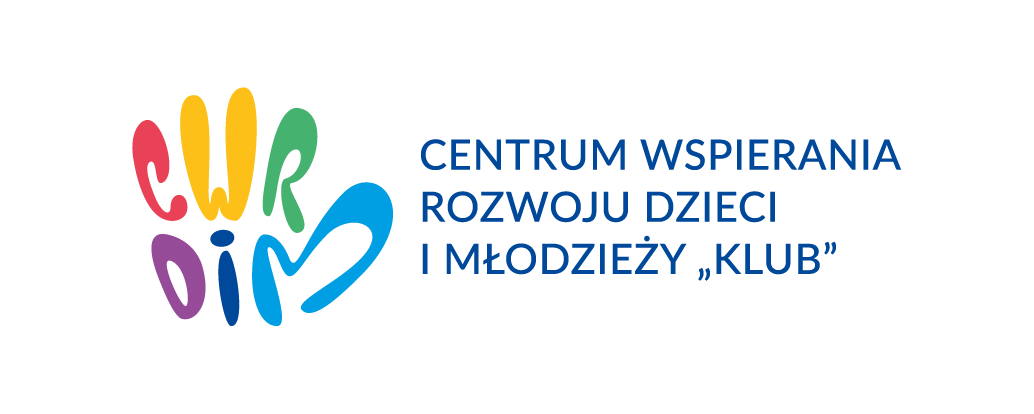 Kontraktzawarty pomiędzy Rodzicem/OpiekunemaCentrum Wspierania Rozwoju Dzieci i Młodzieży „Klub”Informacje ogólne:
Udział dziecka w zajęciach wakacyjnych jest bezpłatny.W zajęciach wakacyjnych mogą wziąć udział dzieci uczęszczające na zajęcia socjoterapeutyczne w Centrum Wspierania Rozwoju Dzieci i Młodzieży „Klub” w PoznaniuMiejscem zbiórki i odbioru dzieci będzie siedziba Centrum „Klub” przy ul. Sienkiewicza 11, 60-816 Poznań Zgłoszenia prowadzone są do wyczerpania miejsc. Dokumenty niezbędne do wypełnienia dostępne są w sekretariacie oraz po wstępnym zgłoszeniu przesyłane rodzicom/opiekunom prawnym drogą mailową z adresu centrumklub@m.poznan.plMaksymalna liczba dzieci w grupie – 10. Opiekę nad uczestnikami wypoczynku sprawują pracownicy Centrum Wspierania Rozwoju Dzieci i Młodzieży „Klub”.Opiekę nad każdą grupą sprawuje dwóch opiekunów.Warunkiem uczestnictwa w zajęciach jest dostarczenie w sekretariacie wszystkich wymaganych dokumentów lub nadesłanie ich mailowo na adres centrumklub@m.poznan.plZajęcia trwają od  poniedziałku do piątku, przez dwa tygodnie od 9:00 do 15:00 w terminachUwaga:  zajęcia odbywają się od poniedziałku do piątku przez okres 2 tygodni, można wybrać 2 terminy zgodne z wiekiem dziecka, wybrane zaznaczyć XCentrum zapewnia dwie przekąski  w ciągu dnia.Uczestnicy zajęć wakacyjnych realizują zajęcia zgodnie z planem dnia – są to m.in.: gry 
i zabawy, wycieczki połączone ze zwiedzaniem, rekreacja na świeżym powietrzu, zajęcia sportowe i artystyczne i inne.Na zajęciach wakacyjnych przestrzegamy zasady reżimu sanitarnego w związku z pandemią COVID-19,Pracownicy Centrum Klub nie podają żadnych leków dzieciom. Centrum Klub oświadcza, że dołoży wszelkich starań aby wypoczynek wakacyjny dziecka był bezpieczny, ciekawy i inspirujący. Pracownicy pełniący rolę wychowawców podczas zajęć wakacyjnych posiadają odpowiednie kwalifikacje. Centrum Klub zobowiązuje się do przestrzegania zasad bezpieczeństwa związanych z pandemią COVID– 19.Prawa i obowiązki uczestnika zajęć wakacyjnych:
 Uczestnik ma prawo do:1.Radosnego i bezpiecznego wypoczynku, 2.Równego traktowania,3.Ciekawych zajęć i zabaw,4.Udziału we wszystkich zajęciach i wycieczkach programowych,5.Wyrażania swojej opinii,6.Zwracania się we wszystkich sprawach do prowadzących.Uczestnik wypoczynku ma obowiązek:1.Przestrzegać reżimu sanitarnego związanego z okresem pandemii COVID-19 2.Uczestniczyć we wszystkich zajęciach i wycieczkach, z wyjątkiem przeciwskazań3.Punktualnie przychodzić na zajęcia i aktywnie w nich uczestniczyć,4. Pozostawania w grupie i nie oddalania się poza teren obiektu bez zgody i opieki prowadzących,5.Stosowania  zasad i poleceń prowadzących,6.Przestrzegania bezpieczeństwa podczas wycieczek i zwiedzania, 7.Przestrzegania zasad bezpieczeństwa, a w razie spostrzeżenia sytuacji zagrożenia dla życia lub zdrowia natychmiastowego poinformowania o tym prowadzącego,8. Odpowiedniego zachowania (z należytym szacunkiem) do prowadzących, kolegów 
i koleżanek oraz innych osóbZasady zachowania:1. Obowiązuje bezwzględny zakaz palenia tytoniu, picia alkoholu oraz stosowania wszelkich używek oraz środków odurzających,2. Obowiązuje dystans społeczny, uczestnicy przestrzegają zasady reżimu sanitarnego w związku z pandemią COVID-19,3. Obowiązują zasady dobrego wychowania.UWAGA:Przejawy agresji, niestosowanie się do poleceń prowadzących oraz zachowania mogące narazić zdrowie i bezpieczeństwo uczestników, łamanie zasad współżycia społecznego, udział w bójkach, słowne obrażanie (używanie wulgaryzmów i wyzwisk) a w szczególności zachowania powodujące zagrożenie dla życia i zdrowia będą skutkować w zależności od rodzaju zachowania:upomnieniem przez prowadzących,powiadomieniem rodziców/opiekunów prawnych;usunięciem z listy uczestników zajęć wakacyjnych.Trzykrotna, nieusprawiedliwiona nieobecność dziecka na zajęciach wakacyjnych skutkować będzie skreśleniem dziecka z listy. Obowiązki  rodzica/opiekuna prawnego1. Zobowiązuje się do punktualnego przyprowadzania i odbierania dziecka po zajęciach.2. Zobowiązuję się do przygotowania dziecka do zajęć stosując się do zasad NIEZBĘDNIKAwakacyjnego i jestem świadom, że niewłaściwe przygotowanie dziecka może wiązaćkoniecznością odbioru dziecka z zajęć.3.Jestem świadomy, iż CWRDiM nie ponosi odpowiedzialności za przedmioty wartościowe, które zostaną przez dziecko zgubione/zniszczone podczas zajęć wakacyjnych.Zapoznałem/łam się z Regulaminem zajęć wakacyjnych i będę przestrzegał/ała podanych zasad
……………………..............………….…                ……………………..............………….…                             (podpis rodziców/opiekunów prawnych)                  (podpis Dyrektora Centrum „Klub”)05.07.2021-16.07.2021 (2 tyg. pon.-pt.)  I-IV klasa ( do 10 lat)19.07.2021-30.07.2021 (2 tyg. pon.-pt.)  V – VIII klasa ( do 16 lat)02.08.2021 – 13.08.2021 (2 tyg. pon.-pt.) I-IV klasa (do 10 lat)16.08.2021 – 27.08.2021 (2 tyg. pon.-pt.) V-VIII klasa (do 16 lat)